2025 Bolivia Holidays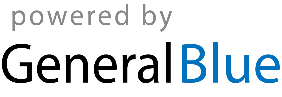 Bolivia 2025 CalendarBolivia 2025 CalendarBolivia 2025 CalendarBolivia 2025 CalendarBolivia 2025 CalendarBolivia 2025 CalendarBolivia 2025 CalendarBolivia 2025 CalendarBolivia 2025 CalendarBolivia 2025 CalendarBolivia 2025 CalendarBolivia 2025 CalendarBolivia 2025 CalendarBolivia 2025 CalendarBolivia 2025 CalendarBolivia 2025 CalendarBolivia 2025 CalendarBolivia 2025 CalendarBolivia 2025 CalendarBolivia 2025 CalendarBolivia 2025 CalendarBolivia 2025 CalendarBolivia 2025 CalendarJanuaryJanuaryJanuaryJanuaryJanuaryJanuaryJanuaryFebruaryFebruaryFebruaryFebruaryFebruaryFebruaryFebruaryMarchMarchMarchMarchMarchMarchMarchSuMoTuWeThFrSaSuMoTuWeThFrSaSuMoTuWeThFrSa123411567891011234567823456781213141516171891011121314159101112131415192021222324251617181920212216171819202122262728293031232425262728232425262728293031AprilAprilAprilAprilAprilAprilAprilMayMayMayMayMayMayMayJuneJuneJuneJuneJuneJuneJuneSuMoTuWeThFrSaSuMoTuWeThFrSaSuMoTuWeThFrSa12345123123456767891011124567891089101112131413141516171819111213141516171516171819202120212223242526181920212223242223242526272827282930252627282930312930JulyJulyJulyJulyJulyJulyJulyAugustAugustAugustAugustAugustAugustAugustSeptemberSeptemberSeptemberSeptemberSeptemberSeptemberSeptemberSuMoTuWeThFrSaSuMoTuWeThFrSaSuMoTuWeThFrSa1234512123456678910111234567897891011121313141516171819101112131415161415161718192020212223242526171819202122232122232425262727282930312425262728293028293031OctoberOctoberOctoberOctoberOctoberOctoberOctoberNovemberNovemberNovemberNovemberNovemberNovemberNovemberDecemberDecemberDecemberDecemberDecemberDecemberDecemberSuMoTuWeThFrSaSuMoTuWeThFrSaSuMoTuWeThFrSa1234112345656789101123456787891011121312131415161718910111213141514151617181920192021222324251617181920212221222324252627262728293031232425262728292829303130Jan 1	New Year’s DayFeb 2	Feast of the Virgin of CandelariaMar 3	CarnivalMar 4	Shrove TuesdayApr 18	Good FridayApr 20	Easter SundayMay 29	Ascension DayJun 21	Andean New YearAug 2	Agrarian Reform DayAug 6	Independence DayNov 2	All Souls’ DayDec 25	Christmas Day